Faculty/graduate school/DivisionTasks by time frame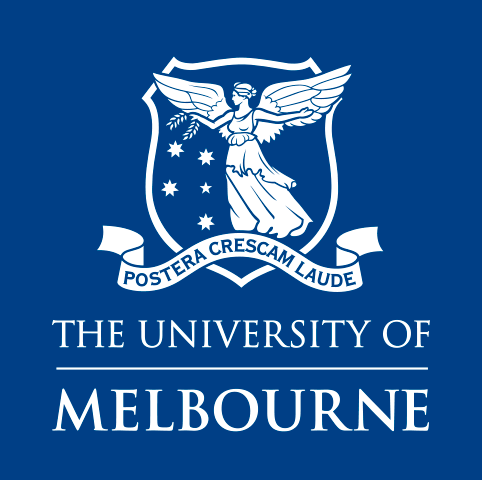 Health & SafetyCyclic events Review Schedule checklistFaculty/Graduate School/Division:Department/Unit:  Two-MonthlyTwo-MonthlyTwo-MonthlyTwo-MonthlyTwo-MonthlyTwo-MonthlyTwo-MonthlyTwo-MonthlyCyclic eventDate 1Date 2Date 3Date 4Date 5Date 6Person ResponsibleEmergency e-stopPlant guarding inspectionQuarterly Quarterly Quarterly Quarterly Quarterly Quarterly Cyclic eventDate 1Date 2Date 3Date 4Person ResponsibleHealth and safety meeting minutesFirst aid kit suppliesRadiation badge collection and replacementSpill kits reviewPPE supplies and inventoryTwice Yearly TasksTwice Yearly TasksTwice Yearly TasksTwice Yearly TasksCyclic eventDate 1Date 2Person ResponsibleWorkplace inspectionHealth & Safety noticeboard reviewWorking in isolation informationPressure vessel maintenance (autoclave)Fume cupboard maintenance and testingyearly Tasksyearly Tasksyearly TasksCyclic eventDatePerson ResponsibleAnnual Health & Safety objectives and targets review (management plan)Health & Safety training needs analysisHealth & Safety risk registerRecords archiving and disposalEmergency response staff review (Chief Warden, Deputy, floor wardens, first aiders)Emergency response resources review (eg floor wardens’ caps, vests, torch batteries)Evacuation drillElectrical testing and tagging programReview induction checklists for new staffHealth monitoring reviewInternal audit corrective action plansDriver’s license reviewOff-campus activities reviewReview Health & Safety monitoring equipment registerReview currency of Computer Workstation Self-Assessment for all staffReview currency of First Aid Risk AssessmentInspect material handling equipment (eg stepladders, trolleys)Chemical inventory reviewSafety Data Sheet (SDS) reviewPoisons permitScheduled carcinogens notification for useOGTR certification and auditHazardous waste storage and removal reviewBiohazard/laminar flow cupboardsStore samples review / disposalReview OHS monitoring equipmentOxygen and other gas detectors service and calibrationStored chemical samples reviewInspection emergency shower/eyewashInspection dangerous goods cabinetsForklift registration (for public roads)Lifting equipment inspection and maintenanceCrane inspection and maintenancePlant maintenanceInspection steel storage/pallet rackingInspection emergency shower/eyewashInspection dangerous goods cabinetsHealth monitoring reviewRestricted access reviewedBoat registrationTwo yearly TasksTwo yearly TasksTwo yearly TasksCyclic eventDatePerson ResponsibleContracts and service agreementsReview the currency of procedures, eg Standard Operating Procedures (SOPs)Review the currency of building emergency procedures, including evacuation diagrams.Audiometric testing (as required)Plant risk assessment reviewChemical risk assessment reviewManual handling risk reviewAQIS permit renewalAutoclave inspection – externalThREE yearly TasksThREE yearly TasksThREE yearly TasksCyclic eventDatePerson ResponsibleFirst aid risk assessmentsManual handling risk assessments reviewWork station self-assessment reviewTraining review – Chemical management, PPE, Manual handling, Biological hazardsFour yearly TasksFour yearly TasksFour yearly TasksCyclic eventDatePerson ResponsibleAutoclave inspection - internalAutoclave inspection – pressure relief valveFive yearly TasksFive yearly TasksFive yearly TasksCyclic eventDatePerson ResponsibleFirearms license reviewHigh risk licence renewal